Name of journal: World Journal of GastroenterologyManuscript NO: 45772Manuscript type: META-ANALYSISEffect of prophylactic clip placement following endoscopic mucosal resection of large colorectal lesions on delayed polypectomy bleeding: A meta-analysisAyoub F et al. Prophylactic clipping following endoscopic mucosal resectionFares Ayoub, Donevan R Westerveld, Justin J Forde, Christopher E Forsmark, Peter V Draganov, Dennis YangFares Ayoub, Donevan R Westerveld, Justin J Forde, Department of Medicine, University of Florida, Gainesville, FL 32608, United StatesChristopher E Forsmark, Peter V Draganov, Dennis Yang, Division of Gastroenterology, Hepatology and Nutrition, University of Florida, Gainesville, FL 32608, United States ORCID number:  Fares Ayoub (0000-0001-8559-5477); Donevan R Westerveld (0000-0003-0906-7466); Justin J Forde (0000-0002-4645-6455); Christopher E Forsmark (0000-0002-2508-1543); Peter V Draganov (0000-0002-3922-0882); Dennis Yang (0000-0003-3038-4669).Author contributions: Ayoub F and Westerveld DR performed the literature search, performed data collection, performed quality assessment, drafted and revised manuscript; Forde JJ performed quality assessment and revised manuscript; Ayoub F performed statistical analysis; Yang D designed study, evaluated included studies, drafted and revised manuscript; Draganov PV, Forsmark CE provided critical input and revised manuscript. Conflict-of-interest statement: The authors declare that no conflict of interest exists. There are no financial or other competing interests for principal investigators, patients included or any member of the trial.PRISMA 2009 Checklist statement: The authors have read the PRISMA 2009 Checklist, and the manuscript was prepared and revised according to the PRISMA 2009 Checklist.Open-Access: This article is an open-access article which was selected by an in-house editor and fully peer-reviewed by external reviewers. It is distributed in accordance with the Creative Commons Attribution Non Commercial (CC BY-NC 4.0) license, which permits others to distribute, remix, adapt, build upon this work non-commercially, and license their derivative works on different terms, provided the original work is properly cited and the use is non-commercial. See: http://creativecommons.org/licenses/by-nc/4.0/Manuscript source: Invited ManuscriptCorresponding author: Dennis Yang, MD, Assistant Professor, Doctor, Division of Gastroenterology, Hepatology and Nutrition, University of Florida, 1329 SW 16th Street, Gainesville, FL 32608, United States. dennis.yang@medicine.ufl.eduTelephone: +1-352-2739474Fax: +1-352-6279002 Received: January 24, 2019Peer-review started: January 24, 2019First decision: March 14, 2019Revised: March 22, 2019Accepted: May 2, 2019 Article in press:Published online:AbstractBACKGROUNDThe role of prophylactic clipping for the prevention of delayed polypectomy bleeding (DPB) remains unclear and conclusions from prior meta-analyses are limited due to the inclusion of variety of resection techniques and polyp sizes.AIMto conduct a meta-analysis on the effect of clipping on DPB following endoscopic mucosal resection (EMR) of colorectal lesions ≥ 20 mm. METHODSWe performed a search of PubMed and the Cochrane library for studies comparing the effect of clipping vs no clipping on DPB following endoscopic resection. The Cochran Q test and I2 were used to test for heterogeneity. Pooling was conducted using a random-effects model.RESULTSThirteen studies with a total of 7794 polyps were identified, of which data was available on 1701 cases of EMR of lesions ≥ 20 mm. Prophylactic clipping was associated with a lower rate of DPB (1.4%) when compared to no clipping (5.2%) (pooled OR: 0.24, 95%CI: 0.12-0.50, P < 0.001) following EMR of lesions ≥ 20 mm. There was no significant heterogeneity among the studies ((I2 = 0%, P = 0.67).CONLUSIONProphylactic clipping may reduce DPB following EMR of large colorectal lesions. Future trials are needed to further identify risk factors and stratify high risk cases in order to implement a cost-effective preventive strategy. Key words: Meta-analysis; Clipping; Endoscopic resection; Endoscopic mucosal resection© The Author(s) 2019. Published by Baishideng Publishing Group Inc. All rights reserved.Core tip: The role of prophylactic clipping for the prevention of delayed polypectomy bleeding (DPB) remains unclear and conclusions from prior meta-analyses are limited due to the inclusion of variety of resection techniques and polyp sizes. We conducted a meta-analysis that included 7794 polyps in 1701 cases of endoscopic mucosal resection (EMR) and found that prophylactic clipping may reduce DPB following EMR of large colorectal lesions. Future trials are needed to further identify risk factors and stratify high risk cases in order to implement a cost-effective preventive strategy.Ayoub F, Westerveld DR, Forde JJ, Forsmark CE, Draganov PV, Yang D. Effect of prophylactic clip placement following endoscopic mucosal resection of large colorectal lesions on delayed polypectomy bleeding: A meta-analysis. World J Gastroenterol 2019; In pressINTRODUCTIONColonoscopy has been shown to decrease the risk of death from colorectal cancer through the early identification and removal of pre-malignant or early stage cancerous lesions[1]. Endoscopic resection (ER) is the preferred first-line treatment for most of these superficial neoplasms and is associated with lower costs, morbidity, and mortality when compared to surgery[2,3]. Most colonic polyps are less than 10 mm and can be safely and effectively resected with conventional snare polypectomy.  Conversely, larger lateral spreading lesions (LSLs) or sessile polyps, particularly those ≥ 20 mm in size, are usually removed by endoscopic mucosal resection (EMR) or endoscopic submucosal dissection (ESD). While ESD continues to gain traction as an alternative for lesions with suspected superficial invasion or subtypes of non-granular LSLs[4,5], its definitive role in Western clinical practice is yet to be defined. Hence, wide-field EMR remains the preferred therapy for large non-cancerous colorectal lesions. Bleeding is the most common adverse event following ER of colorectal lesions. Bleeding can be immediate (during the procedure) or delayed (post-operatively), and has been estimated to occur in 1%-6% of cases[6,7]. In the absence of coagulopathy, the risk of delayed polypectomy bleeding (DPB) is nearly negligible for the resection of small polyps < 10 mm. Conversely, the incidence of DPB increases with polyp size[8-10]. Several studies have evaluated the effect of prophylactic clipping on DPB following ER, with mixed results[11-13]. The inclusion of small polyps and different ER techniques (i.e., conventional polypectomy, EMR, ESD) significantly limits the interpretability of the data. The primary aim of this study was to conduct a meta-analysis on the effect of prophylactic clipping on DPB following EMR of colorectal lesions ≥ 20 mm. A secondary aim was to evaluate the effect of clipping on the incidence of adverse events following colorectal ER. MATERIALS AND METHODS Search strategy and study selectionWe identified studies through a literature search of two databases (MEDLINE through PubMed and the Cochrane Library) with the last search performed in January 2018. The PubMed search strategy was constructed by using the following string of search terms: (“clip” OR “clipping”) AND (“colon” OR “colorectal” OR “colonic”) AND (“endoscopic”). The search of the Cochrane library was conducted using similar search terms. A review of the reference list of included studies was performed to identify any relevant articles missed through the original search strategy. Titles and abstracts were screened by two investigators (F.A. and D.R.W) for relevance to the study. The full text of potentially eligible studies was subsequently reviewed by the two investigators (F.A and D.R.W). Disagreements were resolved by consensus or by consulting with a third investigator (D.Y).Inclusion and exclusion criteriaStudies eligible for inclusion were: (1) Prospective or retrospective, case-control, or cohort studies and clinical trials (2) studies reporting incidence of DPB following ER and (3) those that included outcomes on both patients with prophylactic clipping vs non-clipping after resection. Exclusion criteria were: (1) Case reports, (2) single arm retrospective or prospective case series, (3) studies not reporting incidence of DPB, (4) reviews, commentaries, surveys, (5) duplicate studies.    Data extractionData from each eligible study were extracted using a standardized data extraction sheet. The extracted data included: (1) Study authors, (2) year of publication, (3) setting (location), (4) study period, (5) patient demographics (age, gender), (6) number of patients/lesions, (7) lesion characteristics (size, location, morphology), (8) type of ER (conventional polypectomy, EMR, ESD), (9) incidence of adverse events, including DPB and perforation, (10) follow-up period.Outcomes and definitionsThe aim of this study was to conduct a meta-analysis studying the effect of prophylactic clipping on DPB following EMR of colorectal lesions ≥ 20 mm. A secondary aim was to evaluate the effect of prophylactic clipping on the incidence of adverse events following colorectal ER. Prophylactic clipping was defined as endoscopic clipping performed with the aim of reducing the risk of delayed (post-operative) adverse events. DPB was defined as bleeding occurring post-operatively (upon conclusion of the ER and after scope withdrawal from the patient). Conventional polypectomy was defined as removal of a colorectal lesion with a forceps or snare without prior submucosal injection. In contrast, EMR was defined as resection achieved by first lifting the target lesion with a submucosal injection followed by snare polypectomy. ESD was defined as any resection in which submucosal dissection was performed. Assessment of methodologic qualityFor prospective trials, the quality of each study was assessed using the risk-of-bias tool as outlined in the Cochrane Handbook for Systematic Reviews of Interventions (version 5.1.0). The methodologic quality of retrospective studies was assessed using the Newcastle-Ottawa scale[14]. The quality of all studies was assessed by 3 investigators (F.A, D.R.W, J.J.F). Funnel plots were generated to evaluate for any potential publication bias. Visual inspection of the funnel plot was used detect significant publication bias when less than 10 studies were available for meta-analysis as recommended by the Cochrane Handbook. Egger’s regression test was used when more than 10 studies were included in the meta-analysis.Statistical analysisWe obtained or calculated the proportions and 95%CI for each categorical variable and the mean or median for continuous data when possible. The pooled means and OR were calculated utilizing a random effects model. The random effects model was used regardless of underlying statistical testing of heterogeneity since it provides more conservative estimations of the pooled effects that are more likely to contain the true effect. The Cochran Q test and I2 were used to assess heterogeneity of included studies. I2 values of < 25%, 25%-50% and > 50% were considered to represent low, moderate and high heterogeneity, respectively. P values < 0.05 were considered significant and all tests were two tailed. The study was performed in accordance with the PRISMA recommendations for reporting systematic reviews and meta-analyses. Analysis was conducted using Stata, version 15 (Stata Corp, College Station, TX, United States) and RevMan 5.3 (The Cochrane Collaboration, Copenhagen).RESULTSSearch resultsFigure 1 depicts the study selection flow diagram. Overall, 255 studies were identified using our search strategy, of which 110 were duplicates. Of the remaining 145 studies, 120 were excluded after screening titles and abstracts. Full text review was then performed on 25 studies using the predefined inclusion and exclusion criteria, after which 13 studies were retained. Of the 13 studies, 7 were randomized control trials (RCTs)[13,15-21] and 6 were cohort studies (2 prospective, 4 retrospective)[11,12,22-25]. Studies were published between 2003 and 2017. Nine studies were conducted in Asia, 2 in Europe, and 2 in the United States. These 13 studies were included in the meta-analysis evaluating the impact of prophylactic clipping on adverse events following colorectal ER. Of these, 4 studies with available data on specific parameters (lesion size, type of ER, clipping vs no clipping, incidence of DPB) were included in the analysis on the effects of prophylactic clipping on DPB after EMR of lesions ≥ 20 mm.   Study characteristics are summarized in Table 1. Colorectal ER was performed in 7794 polyps, of which 3567 (45.8%) underwent prophylactic clipping. Out of the 13 studies identified, 7 studies excluded all pedunculated polyps whereas 1 study did not report details on polyp morphology[23]. Of the remaining six studies, 3772 out of 5225 polyps (72%) were reported as pedunculated. Eleven studies specified that the lesion located in the right colon (2695 out of 6309; 42.7%). Overall, 7 studies included data on EMR only, 3 studies reported outcomes on both EMR and conventional polypectomy, 2 on ESD alone, and 1 on both ESD and EMR. Most lesions (82%; 6377) were removed by EMR, followed by conventional polypectomy (14%; 1118), and ESD (4%; 299). While several studies reported the number of patients in each group (clipping vs non-clipping), a few studies only described the number of lesions in each arm[11,12,15,18,22-25]; hence, the number of lesions was used in the analysis.Quality assessmentThe risk of bias in the 6 nonrandomized studies was evaluated according to the Newcastle-Ottawa assessment scale (Supplementary Table 1). The average quality score was 8 out of the highest possible score of 9. Five of the 6 included cohort studies were of high methodological quality (score 8-9/9), and 1 was of low quality (score 4-5/9). The risk of bias for the 7 RCTs is shown in Supplementary Table 2. Blinding of participants and personnel was not performed in any of the included RCTs. Methods for random sequence generation and allocation concealment were described by 5 studies. All RCTs were found to have adequate assessment of incomplete outcomes and avoided selective reporting. Meta-analysis resultsEffect of prophylactic clipping on DPB following EMR of colorectal lesions ≥ 20 mm: Of the 13 studies on colorectal ER,  data from 4 studies were available to evaluate the incidence of DPB after EMR of lesions ≥ 20 mm[11,21-23]. In all, clipping was performed in 592 (34.8%) cases of the 1701 EMRs of lesions ≥ 20 mm. Clipping was associated with a lower incidence of DPB (8 out of 592; 1.4%) when compared to no clipping (58 out of 1109; 5.2%) (pooled OR: 0.24, 95%CI: 0.12-0.50, P < 0.001). There was little heterogeneity among the included studies (I2 = 0%, P = 0.67) (Figure 2A). There was no evidence of substantial publication bias based on visual inspection of the funnel plot (Figure 2B).Effect of prophylactic clipping on the incidence of adverse events following colorectal ER: DPB, the incidence of DPB was reported in all 13 studies included in the meta-analysis. The overall pooled incidence of DPB was 2.1% (160 out of 7794 lesions) (Table 2).  DPB was reported in 46 (1.3%) cases with prophylactic clipping as compared to 114 (2.7%) in the non-clipping arm (pooled OR: 0.50; 95%CI: 0.25-0.91, P = 0.02) (Figure 3A). A sensitivity analysis was performed by using patient instead of lesion numbers when available and this did not alter the overall pooled outcome (pooled OR 0.49; 95%CI: 0.27-0.89, P = 0.02). There was significant heterogeneity among the included studies (I2 = 50%, P = 0.03). When only RCTs were included in the analysis, compared with no clipping, the pooled OR for DPB with clipping was 0.77 (95%CI: 0.36-1.65, P = 0.51), suggesting no significant difference between the two groups (Figure 3A). However, there was moderate heterogeneity among these RCT results (I2 = 42%, P = 0.12). In all, there was no evidence of substantial publication bias based on the visual inspection of the funnel plot and Egger’s regression test (P = 0.57) (Figure 3B).Perforation following Colorectal ER. Eight studies evaluated the rate of perforation following ER. No cases of perforation were reported in six studies, whereas the remaining two observed a total of 2 cases of perforation in each group (clipping vs non-clipping). Hence, the overall pooled rate for perforation was 0.19% (4 out of 2031 lesions), with no significant difference between the two groups (pooled OR: 1.05; 95%CI: 0.15-7.48, P = 0.96).Subgroup analysesLesion Size ≥ 20 mm:  Eight studies with available data on outcomes for lesions ≥ 20 mm included 910 cases with clipping and 1445 without clipping following ER (EMR or ESD). The overall pooled rate of DPB was 3.8% for lesions ≥ 20 mm. Prophylactic clipping of lesions ≥ 20 mm was associated with a lower rate of DPB when compared to no clipping (1.8% vs 5.1%) (pooled OR: 0.33, 95%CI: 0.18-0.62, P < 0.001), with no significant heterogeneity among the available studies (I2 = 10%, P = 0.36) (Figure 4). Polyp morphology (pedunculated) and right-colon location: Out of the 13 studies included in the meta-analysis, only two studies specified outcomes on DBP for pedunculated polyps[16,21]. The pooled incidence for DPB in pedunculated polyps from these two studies did not show a difference between clipping (1.1%) vs no clipping (1.1%) (pooled OR: 0.77, 95%CI: 0.17-3.46, P = 0.73). Only 1 study specified the incidence of DPB in right-sided colonic lesions. The authors did not report a significant difference in the rate of DPB between the two groups (1.3% with clipping vs 6% without clipping; OR: 2.28, 95%CI: 0.79-6.58, P = 0.13)[16]. DISCUSSIONDPB is the most common adverse event following ER of colorectal lesions. Prophylactic clipping has been suggested as a strategy for the prevention of DPB, although prior data has been marred by conflicting findings. The results from this meta-analysis suggests that endoscopic clipping may be associated with a lower occurrence of DPB after colorectal EMR of lesions ≥ 20 mm in size. Nishizawa et al[26] recently reported the results of their meta-analysis on the effect of prophylactic clipping after colorectal ER. A total of 7 RCTs with 3059 cases were included. In their study, the rate of DPB was similar between cases with clipping (2.1%) vs no clipping (2.7%) (OR 0.76; 95%CI: 0.39-1.47; P = 0.414). Similarly, when only RCTs were included in our meta-analysis, clipping did not affect the rate of DPB when compared to no clipping after ER (OR 0.77; 95%CI: 0.36-1.65, P = 0.51). However, it is important to highlight that nearly all of the cases included in these RCTs (2847 out of 3059; 93%) involved polyps < 20 mm in size. DPB is a rare occurrence following ER of small colorectal lesions. Indeed, most if not all of these lesions can be safely and completely excised with conventional cold snare polypectomy with no risk for DPB[27,28]. Hence, it is not surprising that prophylactic clipping did not impact the rate of postoperative bleeding in patients included in those trials.  It is well known that the incidence of DPB is directly associated with lesion size, and has been more frequently reported after the resection of lesions ≥ 20 mm[8,29,30]. Nonetheless, the study by Nishizawa et al[26] did not report a difference in postoperative bleeding for lesions ≥ 20 mm with clipping vs no clipping (pooled OR 0.78; 95%CI: 0.23-2.68). The small number of cases with lesions ≥ 20 mm included in their study (97 with clipping and 115 without clipping) may have underpowered their analysis to detect any meaningful differences. In contrast, in effort to specifically evaluate the risk of DPB in lesions of clinically significant size, we included a total of 2355 polyps ≥ 20 mm in size. Our results demonstrated that clipping following the ER of lesions ≥ 20 mm was associated with a reduction in the risk of DPB when compared to no clipping (1.8% vs 5.1%, pooled OR: 0.33, 95%CI: 0.18-0.62, P < 0.001), with little heterogeneity among the studies (I2 = 10%, P = 0.36). Furthermore, given that colorectal lesions ≥ 20 mm are primarily removed with EMR, we specifically evaluated the risk of DPB in this group. Similarly, our meta-analysis demonstrated that clipping after EMR of lesions ≥ 20 mm significantly reduced the risk of bleeding when compared to no clipping (1.4% vs 5.2%; pooled OR: 0.24, 95%CI: 0.12-0.50, P < 0.001). When compared to conventional polypectomy, EMR, particularly when performed for the removal of larger lesions, inherently results in an extended residual mucosal defect[31]. Prophylactic clip closure of the defect reduces exposure of the submucosal tissue to the colonic luminal milieu, which may in turn reduce the risk of DPB and other adverse events, including abdominal pain and post-polypectomy syndrome[13]. Several issues remain to be addressed before this practice can be fully advocated. It is important to note that prophylactic clipping is not without its limitations. From a health economics standpoint, a prophylactic clipping strategy may not be cost effective and justifiable for all colorectal lesions removed by EMR[32]. Certainly, the added cost of clips and lengthier procedure should be weighed against the potential incremental expenditures associated with DPB (i.e., emergency room visits, readmissions, need for transfusions, repeat therapeutic interventions). Given the above limitations, a strategy of clipping targeted to patient and/or lesion characteristics would likely prove most efficient. Patient characteristics that may warrant prophylactic clipping may include those requiring resumption of anti-coagulant or anti-thrombotic therapy following resection, those with a high comorbidity burden who may not hemodynamically tolerate significant hemorrhage or patients with low likelihood of post-procedural follow up and access to care[11,33]. Lesion characteristics that may benefit from clipping may include those that are larger than 20 mm, pedunculated, located in the right colon or a combination of the aforementioned factors. Future well-designed RCTs are needed to further define the role of prophylactic clipping in the prevention of DPB in select lesions, specifically after EMR of large colonic lesions. This study has several strengths. Given that DPB often occurs following ER of larger lesions, we specifically evaluated the efficacy of prophylactic clipping with respect to lesion size. Furthermore, many studies on prophylactic closure for DPB do not differentiate between the types of endoscopic intervention (i.e., EMR vs ESD), which significantly limits the interpretability of the results as both of these approaches are technically distinct and carry inherently different risks for post-procedural adverse events[34,35]. In this meta-analysis, we demonstrate that prophylactic clipping reduces the risk of DPB in arguably the most clinically significant group: lesions ≥ 20 mm removed with EMR. These observations have direct clinical implications as vast majority of these lesions in the West are approached with EMR.  We also acknowledge the limitations of this study. All available studies reporting the effect of clipping on DPB were included in this meta-analysis in efforts to capture sufficient cases for subgroup analyses. The inclusion of cohort studies, in addition to RCTs, potentially introduces selection bias. Nonetheless, the overall quality of the included cohort studies was satisfactory based on the Newcastle-Ottawa scale and there was little heterogeneity among the studies. Furthermore, given that the main aim of the study was to evaluate DPB in lesions ≥ 20 mm following EMR, only a few studies were available, and thereby these results should be interpreted with caution and underscores the need of additional well-designed trials. Secondly, the lack of data on polyp morphology, location in the colon, and management of anti-coagulant/anti-thrombotic medications prior to ER in many of the included studies limited our ability to perform additional sub-analyses or draw any meaningful conclusions on these important subgroups. In summary, this meta-analysis suggests that prophylactic clipping may reduce DPB after ER of colorectal lesions. Clip closure was associated with a significant reduction in the incidence of DPB in lesions ≥ 20 mm following EMR. Future trials are needed to further identify risk factors for DPB and help implement a cost-effective preventive strategy.Article Highlights  Research backgroundThe role of prophylactic clipping in the prevention of delayed polypectomy bleeding (DPB) is unclear.Research motivationPrevious meta-analyses included a variety of polyp resection methods and all polyp sizes, our analysis used a more focused approach.Research objectivesTo assess the effect of prophylactic clip placement on DPB after endoscopic mucosal resection (EMR) of colorectal lesions 20mm or larger.Research methodsWe performed a systematic search of Medline through PubMed and the Cochrane Library database for studies investigating the effect of prophylactic clipping on DPB following EMR of colorectal lesions. We used the PRISMA protocol for our analysis and assessed the quality of included articles using the Newcastle-Ottawa scale. We used RevMan version 5 for the statistical analysis, using the random-effects model (DeSimonian-Laird method).Research resultsA total of 7794 polyps in 13 studies were analyzed, including 1701 cases of EMR of lesions ≥ 20 mm. We found that prophylactic clipping following EMR of lesions ≥ 20 mm was associated with a lower rate of DPB (1.4%) compared to no clipping (5.2%).Research conclusionsPlacement of clips prophylactically following EMR of colorectal lesions ≥ 20 mm may reduce rates of DPB and its associated morbidity and should be considered by practicing endoscopists in select patients.Research perspectivesFuture prospective studies on the effect of clipping for DPB after EMR should focus on lesions ≥ 20 mm since those represent the highest risk. Cost analyses must also be conducted to implement the most cost-effective strategies for DPB prevention.REFERENCES1 Zauber AG, Winawer SJ, O'Brien MJ, Lansdorp-Vogelaar I, van Ballegooijen M, Hankey BF, Shi W, Bond JH, Schapiro M, Panish JF, Stewart ET, Waye JD. Colonoscopic polypectomy and long-term prevention of colorectal-cancer deaths. N Engl J Med 2012; 366: 687-696 [PMID: 22356322 DOI: 10.1056/NEJMoa1100370]2 Jayanna M, Burgess NG, Singh R, Hourigan LF, Brown GJ, Zanati SA, Moss A, Lim J, Sonson R, Williams SJ, Bourke MJ. Cost Analysis of Endoscopic Mucosal Resection vs Surgery for Large Laterally Spreading Colorectal Lesions. Clin Gastroenterol Hepatol 2016; 14: 271-278; e1-2 [PMID: 26364679 DOI: 10.1016/j.cgh.2015.08.037]3 Ahlenstiel G, Hourigan LF, Brown G, Zanati S, Williams SJ, Singh R, Moss A, Sonson R, Bourke MJ; Australian Colonic Endoscopic Mucosal Resection (ACE) Study Group. Actual endoscopic versus predicted surgical mortality for treatment of advanced mucosal neoplasia of the colon. Gastrointest Endosc 2014; 80: 668-676 [PMID: 24916925 DOI: 10.1016/j.gie.2014.04.015]4 Pimentel-Nunes P, Dinis-Ribeiro M, Ponchon T, Repici A, Vieth M, De Ceglie A, Amato A, Berr F, Bhandari P, Bialek A, Conio M, Haringsma J, Langner C, Meisner S, Messmann H, Morino M, Neuhaus H, Piessevaux H, Rugge M, Saunders BP, Robaszkiewicz M, Seewald S, Kashin S, Dumonceau JM, Hassan C, Deprez PH. Endoscopic submucosal dissection: European Society of Gastrointestinal Endoscopy (ESGE) Guideline. Endoscopy 2015; 47: 829-854 [PMID: 26317585 DOI: 10.1055/s-0034-1392882]5 Tanaka S, Kashida H, Saito Y, Yahagi N, Yamano H, Saito S, Hisabe T, Yao T, Watanabe M, Yoshida M, Kudo SE, Tsuruta O, Sugihara K, Watanabe T, Saitoh Y, Igarashi M, Toyonaga T, Ajioka Y, Ichinose M, Matsui T, Sugita A, Sugano K, Fujimoto K, Tajiri H. JGES guidelines for colorectal endoscopic submucosal dissection/endoscopic mucosal resection. Dig Endosc 2015; 27: 417-434 [PMID: 25652022 DOI: 10.1111/den.12456]6 Rosen L, Bub DS, Reed JF 3rd, Nastasee SA. Hemorrhage following colonoscopic polypectomy. Dis Colon Rectum 1993; 36: 1126-1131 [PMID: 8253009 DOI: 10.1007/BF02052261]7 Gibbs DH, Opelka FG, Beck DE, Hicks TC, Timmcke AE, Gathright JB Jr. Postpolypectomy colonic hemorrhage. Dis Colon Rectum 1996; 39: 806-810 [PMID: 8674375 DOI: 10.1007/BF02054448]8 Sawhney MS, Salfiti N, Nelson DB, Lederle FA, Bond JH. Risk factors for severe delayed postpolypectomy bleeding. Endoscopy 2008; 40: 115-119 [PMID: 18253906 DOI: 10.1055/s-2007-966959]9 Zhang Q, An Sl, Chen Zy, Fu FH, Jiang B, Zhi Fc, Bai Y, Gong W. Assessment of risk factors for delayed colonic post-polypectomy hemorrhage: a study of 15553 polypectomies from 2005 to 2013. PLoS One 2014; 9: e108290 [PMID: 25271734 DOI: 10.1371/journal.pone.0108290]10 Ma MX, Bourke MJ. Complications of endoscopic polypectomy, endoscopic mucosal resection and endoscopic submucosal dissection in the colon. Best Pract Res Clin Gastroenterol 2016; 30: 749-767 [PMID: 27931634 DOI: 10.1016/j.bpg.2016.09.009]11 Liaquat H, Rohn E, Rex DK. Prophylactic clip closure reduced the risk of delayed postpolypectomy hemorrhage: experience in 277 clipped large sessile or flat colorectal lesions and 247 control lesions. Gastrointest Endosc 2013; 77: 401-407 [PMID: 23317580 DOI: 10.1016/j.gie.2012.10.024]12 Matsumoto M, Fukunaga S, Saito Y, Matsuda T, Nakajima T, Sakamoto T, Tamai N, Kikuchi T. Risk factors for delayed bleeding after endoscopic resection for large colorectal tumors. Jpn J Clin Oncol 2012; 42: 1028-1034 [PMID: 22914322 DOI: 10.1093/jjco/hys131]13 Zhang QS, Han B, Xu JH, Gao P, Shen YC. Clip closure of defect after endoscopic resection in patients with larger colorectal tumors decreased the adverse events. Gastrointest Endosc 2015; 82: 904-909 [PMID: 25975527 DOI: 10.1016/j.gie.2015.04.005]14 Stang A. Critical evaluation of the Newcastle-Ottawa scale for the assessment of the quality of nonrandomized studies in meta-analyses. Eur J Epidemiol 2010; 25: 603-605 [PMID: 20652370 DOI: 10.1007/s10654-010-9491-z]15 Dokoshi T, Fujiya M, Tanaka K, Sakatani A, Inaba Y, Ueno N, Kashima S, Goto T, Sasajima J, Tominaga M, Ito T, Moriichi K, Tanabe H, Ikuta K, Ohtake T, Kohgo Y. A randomized study on the effectiveness of prophylactic clipping during endoscopic resection of colon polyps for the prevention of delayed bleeding. Biomed Res Int 2015; 2015: 490272 [PMID: 25722979 DOI: 10.1155/2015/490272]16 Matsumoto M, Kato M, Oba K, Abiko S, Tsuda M, Miyamoto S, Mizushima T, Ono M, Omori S, Takahashi M, Ono S, Mabe K, Nakagawa M, Nakagawa S, Kudo T, Shimizu Y, Sakamoto N. Multicenter randomized controlled study to assess the effect of prophylactic clipping on post-polypectomy delayed bleeding. Dig Endosc 2016; 28: 570-576 [PMID: 27018874 DOI: 10.1111/den.12661]17 Sakamoto N, Beppu K, Matsumoto K, Shibuya T, Osada T, Mori H, Shimada Y, Konno A, Kurosawa A, Nagahara A, Otaka M, Ohkusa T, Ogihara T, Watanabe S. "Loop Clip", a new closure device for large mucosal defects after EMR and ESD. Endoscopy 2008; 40 Suppl 2: E97-E98 [PMID: 19085714 DOI: 10.1055/s-2007-995604]18 Mori H, Kobara H, Nishiyama N, Fujihara S, Matsunaga T, Ayaki M, Chiyo T, Masaki T. Simple and reliable treatment for post-EMR artificial ulcer floor with snare cauterization for 10- to 20-mm colorectal polyps: a randomized prospective study (with video). Surg Endosc 2015; 29: 2818-2824 [PMID: 25480613 DOI: 10.1007/s00464-014-3983-y]19 Osada T, Sakamoto N, Ritsuno H, Murakami T, Ueyama H, Matsumoto K, Shibuya T, Ogihara T, Watanabe S. Closure with clips to accelerate healing of mucosal defects caused by colorectal endoscopic submucosal dissection. Surg Endosc 2016; 30: 4438-4444 [PMID: 26895895 DOI: 10.1007/s00464-016-4763-7]20 Shioji K, Suzuki Y, Kobayashi M, Nakamura A, Azumaya M, Takeuchi M, Baba Y, Honma T, Narisawa R. Prophylactic clip application does not decrease delayed bleeding after colonoscopic polypectomy. Gastrointest Endosc 2003; 57: 691-694 [PMID: 12709699 DOI: 10.1067/mge.2003.193]21 Tominaga N, Tanaka Y, Higuchi T, Yamaguchi D, Watanabe A, Ogata S, Kajiwara T. The effect of hemostasis clipping post endoscopic mucosal resection of colorectal polyps. Gastroenterol Endosc 2014; 56: 15–20 [DOI: 10.11280/gee.56.15]22 Albéniz E, Fraile M, Ibáñez B, Alonso-Aguirre P, Martínez-Ares D, Soto S, Gargallo CJ, Ramos Zabala F, Álvarez MA, Rodríguez-Sánchez J, Múgica F, Nogales Ó, Herreros de Tejada A, Redondo E, Pin N, León-Brito H, Pardeiro R, López-Roses L, Rodríguez-Téllez M, Jiménez A, Martínez-Alcalá F, García O, de la Peña J, Ono A, Alberca de Las Parras F, Pellisé M, Rivero L, Saperas E, Pérez-Roldán F, Pueyo Royo A, Eguaras Ros J, Zúñiga Ripa A, Concepción-Martín M, Huelin-Álvarez P, Colán-Hernández J, Cubiella J, Remedios D, Bessa I Caserras X, López-Viedma B, Cobian J, González-Haba M, Santiago J, Martínez-Cara JG, Valdivielso E, Guarner-Argente C; Endoscopic Mucosal Resection Endoscopic Spanish Society Group. A Scoring System to Determine Risk of Delayed Bleeding After Endoscopic Mucosal Resection of Large Colorectal Lesions. Clin Gastroenterol Hepatol 2016; 14: 1140-1147 [PMID: 27033428 DOI: 10.1016/j.cgh.2016.03.021]23 Dior M, Coriat R, Tarabichi S, Leblanc S, Polin V, Perkins G, Dhooge M, Prat F, Chaussade S. Does endoscopic mucosal resection for large colorectal polyps allow ambulatory management? Surg Endosc 2013; 27: 2775-2781 [PMID: 23404147 DOI: 10.1007/s00464-013-2807-9]24 Harada H, Suehiro S, Murakami D, Nakahara R, Ujihara T, Shimizu T, Miyama Y, Katsuyama Y, Hayasaka K, Tounou S. Clinical impact of prophylactic clip closure of mucosal defects after colorectal endoscopic submucosal dissection. Endosc Int Open 2017; 5: E1165-E1171 [PMID: 29201999 DOI: 10.1055/s-0043-118743]25 Kaltenbach T, Friedland S, Maheshwari A, Ouyang D, Rouse RV, Wren S, Soetikno R. Short- and long-term outcomes of standardized EMR of nonpolypoid (flat and depressed) colorectal lesions or = 1 cm (with video). Gastrointest Endosc 2007; 65: 857-865 [PMID: 17466205 DOI: 10.1016/j.gie.2006.11.035]26 Nishizawa T, Suzuki H, Goto O, Ogata H, Kanai T, Yahagi N. Effect of prophylactic clipping in colorectal endoscopic resection: A meta-analysis of randomized controlled studies. United European Gastroenterol J 2017; 5: 859-867 [PMID: 29026600 DOI: 10.1177/2050640616687837]27 Paspatis GA, Tribonias G, Konstantinidis K, Theodoropoulou A, Vardas E, Voudoukis E, Manolaraki MM, Chainaki I, Chlouverakis G. A prospective randomized comparison of cold vs hot snare polypectomy in the occurrence of postpolypectomy bleeding in small colonic polyps. Colorectal Dis 2011; 13: e345-e348 [PMID: 21689363 DOI: 10.1111/j.1463-1318.2011.02696.x]28 Fujiya M, Sato H, Ueno N, Sakatani A, Tanaka K, Dokoshi T, Fujibayashi S, Nomura Y, Kashima S, Gotoh T, Sasajima J, Moriichi K, Watari J, Kohgo Y. Efficacy and adverse events of cold vs hot polypectomy: A meta-analysis. World J Gastroenterol 2016; 22: 5436-5444 [PMID: 27340361 DOI: 10.3748/wjg.v22.i23.5436]29 Macrae FA, Tan KG, Williams CB. Towards safer colonoscopy: a report on the complications of 5000 diagnostic or therapeutic colonoscopies. Gut 1983; 24: 376-383 [PMID: 6601604 DOI: 10.1136/gut.24.5.376]30 Sorbi D, Norton I, Conio M, Balm R, Zinsmeister A, Gostout CJ. Postpolypectomy lower GI bleeding: descriptive analysis. Gastrointest Endosc 2000; 51: 690-696 [PMID: 10840301 DOI: 10.1067/mge.2000.105773]31 ASGE Technology Committee., Hwang JH, Konda V, Abu Dayyeh BK, Chauhan SS, Enestvedt BK, Fujii-Lau LL, Komanduri S, Maple JT, Murad FM, Pannala R, Thosani NC, Banerjee S. Endoscopic mucosal resection. Gastrointest Endosc 2015; 82: 215-226 [PMID: 26077453 DOI: 10.1016/j.gie.2015.05.001]32 Bahin FF, Rasouli KN, Williams SJ, Lee EY, Bourke MJ. Prophylactic clipping for the prevention of bleeding following wide-field endoscopic mucosal resection of laterally spreading colorectal lesions: an economic modeling study. Endoscopy 2016; 48: 754-761 [PMID: 27110693 DOI: 10.1055/s-0042-105558]33 2013 March (Vol. 77) GIE Author Interview Series-Douglas K. Rex-YouTube [Internet]. [cited 2018 Mar 2]; Available from: https://www.youtube.com/watch?v=S8igj1EFJqc34 Arezzo A, Passera R, Marchese N, Galloro G, Manta R, Cirocchi R. Systematic review and meta-analysis of endoscopic submucosal dissection vs endoscopic mucosal resection for colorectal lesions. United European Gastroenterol J 2016; 4: 18-29 [PMID: 26966519 DOI: 10.1177/2050640615585470]35 De Ceglie A, Hassan C, Mangiavillano B, Matsuda T, Saito Y, Ridola L, Bhandari P, Boeri F, Conio M. Endoscopic mucosal resection and endoscopic submucosal dissection for colorectal lesions: A systematic review. Crit Rev Oncol Hematol 2016; 104: 138-155 [PMID: 27370173 DOI: 10.1016/j.critrevonc.2016.06.008]P-Reviewer: Bustamante-Balen M, Chiu CC S-Editor: Cui LJL-Editor: E-Editor:Specialty type: Gastroenterology and hepatology 
Country of origin: United States
Peer-review report classification
Grade A (Excellent): 0
Grade B (Very good): B, B
Grade C (Good): 0
Grade D (Fair): 0
Grade E (Poor): 0 Table 1 Study characteristics1Range; 2Standard error; 3Area in mm2. RCT: Randomized controlled trial; CP: Conventional polypectomy; EMR: Endoscopic mucosal resection; ESD: Endoscopic submucosal dissection.Table 2 Incidence of delayed polypectomy bleeding and perforation following endoscopic resectionCP: Conventional polypectomy; EMR: Endoscopic mucosal resection; ESD: Endoscopic submucosal dissection.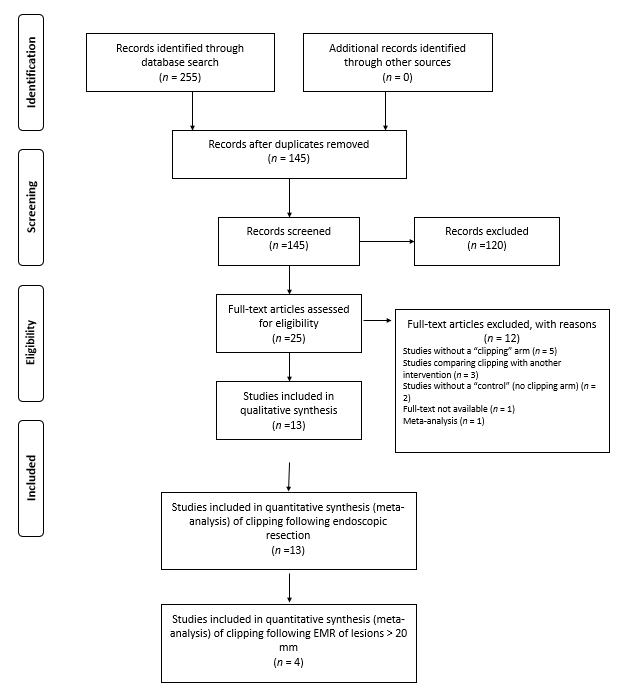 Figure 1 PRISMA flow diagram.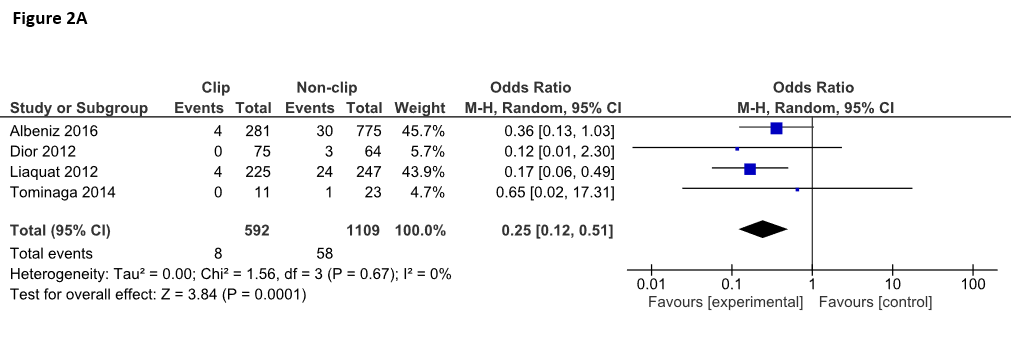 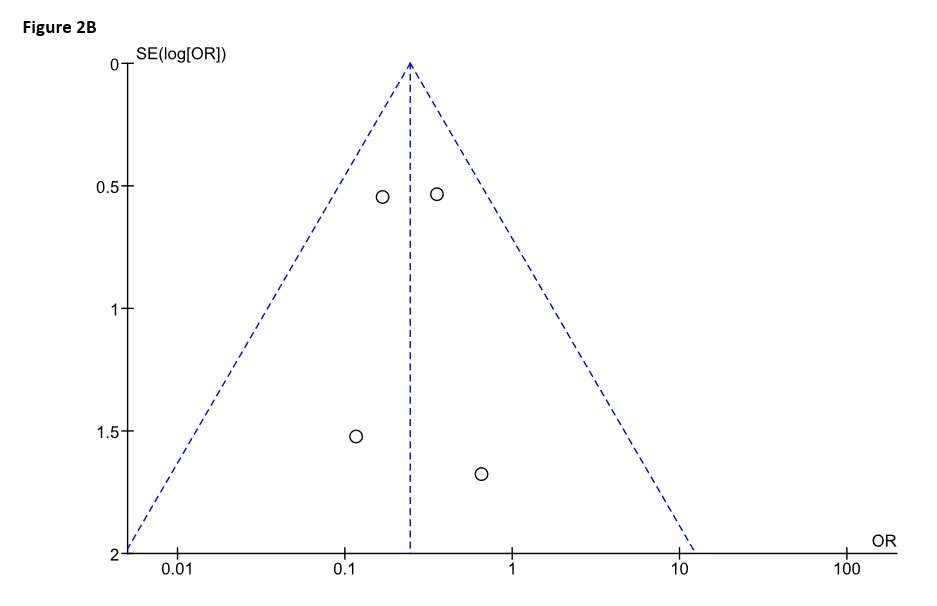 Figure 2 Forrest plot of the included studies evaluating the rate of delayed polypectomy bleeding after colorectal endoscopic mucosal resection of lesions ≥ 20 mm (A) and studies evaluating the rate of delayed polypectomy bleeding after colorectal endoscopic mucosal resection of lesions ≥ 20 mm (B). 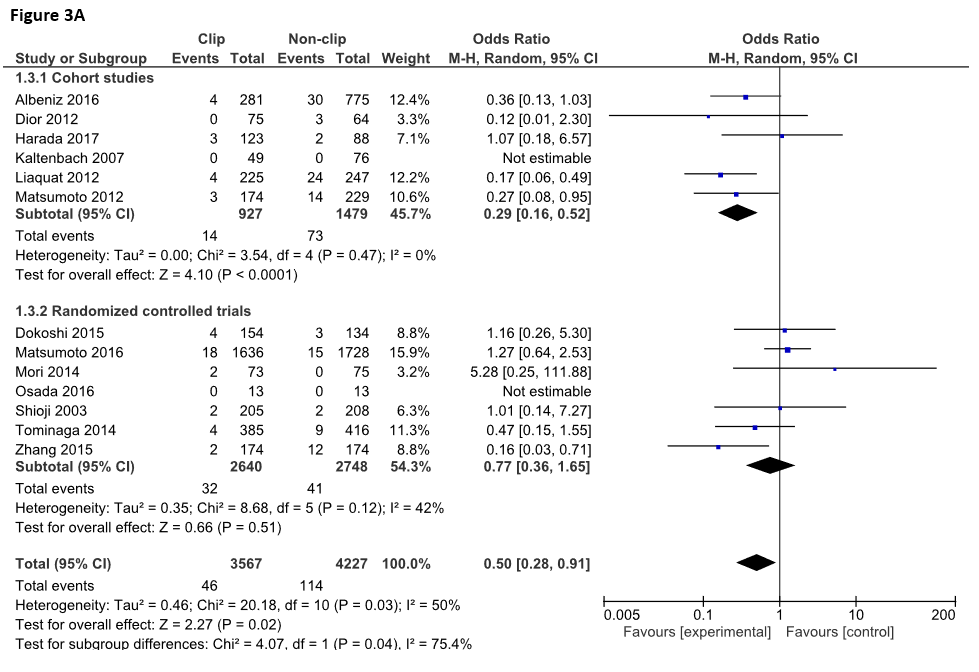 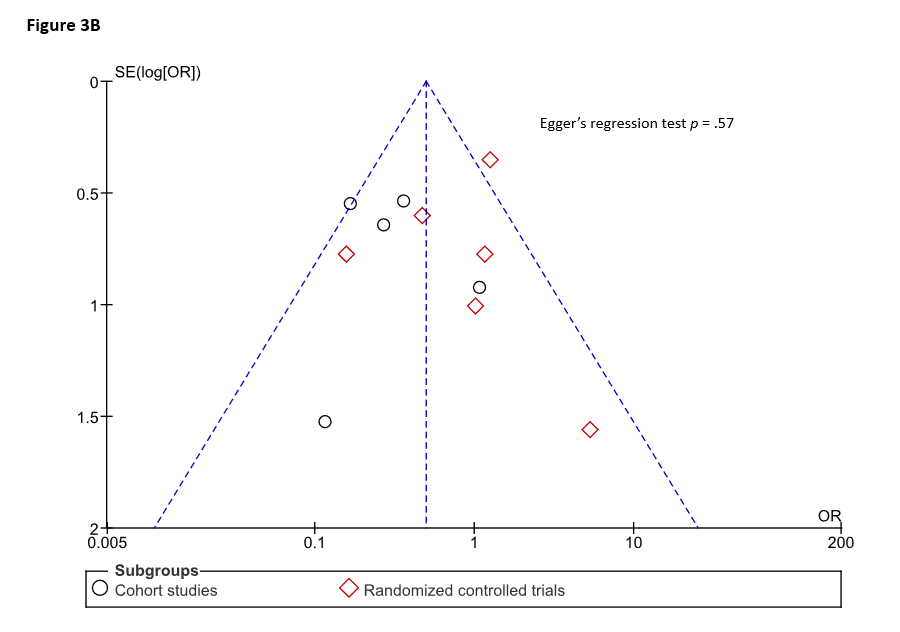 Figure 3 Forrest plots on the effect of prophylactic clipping on delayed polypectomy bleeding following colorectal endoscopic resection stratified by study type (A) and the included studies comparing the rate of delayed polypectomy bleeding between clipping vs no clipping (B).  Figure 4 Forrest plot of the included studies evaluating the rate of delayed polypectomy bleeding for lesions ≥ 20 mm.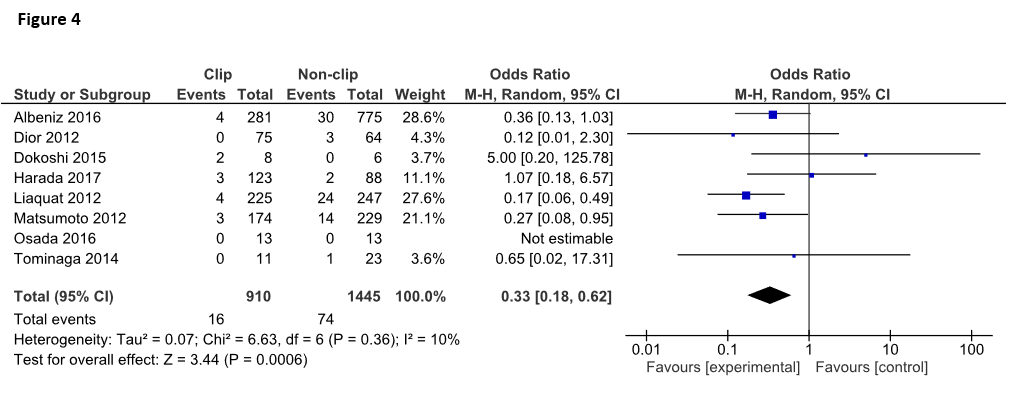 StudyStudy designCountryEndoscopic Resection (n)Endoscopic Resection (n)Endoscopic Resection (n)InterventionAge, mean ± SDGender (M/F)Patients (n)Lesions (n)Lesion Size in mm, mean ± SDPedunculated (n)Right colon (n)CPEMRESDShioji  et al[20], 2003RCTJapan-----413----Clip64 ± 9118/381562057.8 ± 3.96797Shioji  et al[20], 2003RCTJapan-----413----Non-Clip63 ± 12130/371672087.8 ± 4.16590Kaltenbach  et al[25], 2007CohortUnited States-----125----Clip68 ± 9100/0Not reported4916.7 ± 7Excluded49Kaltenbach  et al[25], 2007CohortUnited States-----125----Non-clip68 ± 9100/0Not reported7616.7 ± 7Excluded0Dior et al[23], 2012CohortFrance------139----Clip66 (23-90)176/62Not reported75Not reportedNot reported63Dior et al[23], 2012CohortFrance------139----Non-clip66 (23-90)176/62Not reported64Not reportedNot reported63Liaquat  et al[11], 2012CohortUnited States------472----Clip67.1 ± 10.9250/213Not reported22531 (20-100)1Excluded273Liaquat  et al[11], 2012CohortUnited States------472----Non-clip67.1 ± 10.9250/213Not reported24731 (20-100)1Excluded273Matsumoto et al[12], 2012CohortJapan403403----Clip63 ± 12140/135Not reported17427.1 ± 9.6ExcludedNot reportedMatsumoto et al[12], 2012CohortJapan403403----Non-clip63 ± 12140/135Not reported22927.1 ± 9.6ExcludedNot reportedMori et al[18], 2014RCTJapan------148----ClipNot reportedNot reportedNot reported7315.3 ± 2.84249Mori et al[18], 2014RCTJapan------148----Non-clipNot reportedNot reportedNot reported7515.5 ± 2.602410Tominaga et al[21], 2014RCTJapan------801----Clip67 (22-88)1151/602113857.7 (5-30)122979Tominaga et al[21], 2014RCTJapan------801----Non-clip66.6 (15-94)1148/682164168.5 (5-35)1245114Dokoshi et al[15], 2015RCTJapan54234----Clip67.1 ± 82109/45Not reported154< 10 mm: 98, 10-20 mm: 48, > 20 mm: 84173Dokoshi et al[15], 2015RCTJapan54234----Non-clip67.8 ± 11299/35Not reported134< 10 mm: 86, 10-20mm: 48, > 20 mm: 64173Zhang  et al[13], 2015RCTChina----28662Clip67.9 ± 12.6112/6217417410-20 mm: 111, 20-40 mm: 63Excluded22Zhang  et al[13], 2015RCTChina----28662Non-clip64.2 ± 9.8107/6717417410-20 mm: 107, 20-40 mm: 67Excluded27Albéniz et al[22],  2016CohortSpain----1056----Clip67.9 ± 10.9770/444Not reported28130.5 ± 11.8ExcludedNot reportedAlbéniz et al[22],  2016CohortSpain----1056----Non-clip67.9 ± 10.9770/444Not reported77530.5 ± 11.8ExcludedNot reportedMatsumoto  et al[16], 2016RCTJapan10642300----Clip65 (25-87)534/2187521636< 5 mm: 388, > 5 mm: 12481467823Matsumoto  et al[16], 2016RCTJapan10642300----Non-clip66 (25-88)513/2347471728< 5 mm: 447, > 5 mm: 12811595845Osada et al[19], 2016RCTJapan--------26Clip68.8 ± 8.79/41313677.2 ± 3063ExcludedNot reportedOsada et al[19], 2016RCTJapan--------26Non-clip66.2 ± 10.47/61313790 ± 2203ExcludedNot reportedHarada et al[24], 2017CohortJapan--------211Clip70.7 ± 9.2124/87Not reported123< 30 mm: 65, 30-60 mm: 58, > 60 mm: 21450Harada et al[24], 2017CohortJapan--------211Non-Clip70.7 ± 9.2124/87Not reported88< 30 mm: 23, 30-60 mm: 53, > 60 mm: 121450Author/YearEndoscopic resection (n)Endoscopic resection (n)Endoscopic resection (n)InterventionPolypsDPBPerforationCPEMRESDShioji et al[20], 2003-----413----Clip20520Shioji et al[20], 2003-----413----No clip20820Kaltenbach et al[25], 2007-----125-----Clip4900Kaltenbach et al[25], 2007-----125-----No clip7600Dior et al[23], 2012------139------Clip750Not reportedDior et al[23], 2012------139------No clip643Not reportedLiaquat et al[11], 2012------472-----Clip22541Liaquat et al[11], 2012------472-----No clip247241Matsumoto et al[12], 2012403403------Clip1743Not reportedMatsumoto et al[12], 2012403403------No clip22914Not reportedMori et al[18], 2014------148-------Clip7320Mori et al[18], 2014------148-------No clip7500Tominaga et al[21], 2014-------801-------Clip3854Not reportedTominaga et al[21], 2014-------801-------No clip4169Not reportedDokoshi et al[15], 201554234-------Clip15440Dokoshi et al[15], 201554234-------No clip13430Zhang et al[13], 2015------28662Clip17421Zhang et al[13], 2015------28662No clip174121Albéniz et al[22], 2016------1056------Clip2814Not reportedAlbéniz et al[22], 2016------1056------No clip77530Not reportedMatsumoto et al[16], 201610642300------Clip163618Not reportedMatsumoto et al[16], 201610642300------No clip172815Not reportedOsada et al[19], 2016------------26Clip1300Osada et al[19], 2016------------26No clip1300Harada et al[24], 2017------------211Clip12330Harada et al[24], 2017------------211No clip8820